Historia kl.7 -2 godz.Temat: Rządy autorytarne w Polsce 1926−1939- 01.06.2020	II Rzeczpospolita w latach 1921–1939. Uczeń: -omawia kryzys demokracji parlamentarnej w Polsce – przyczyny, przebieg i skutki przewrotu majowego; -opisuje polski autorytaryzm – rządy sanacji, zmiany ustrojowe (konstytucja kwietniowa z 1935 roku);         -przedstawia główne kierunki polityki zagranicznej II Rzeczypospolitej (system sojuszy   i politykę równowagi).Przeczytaj: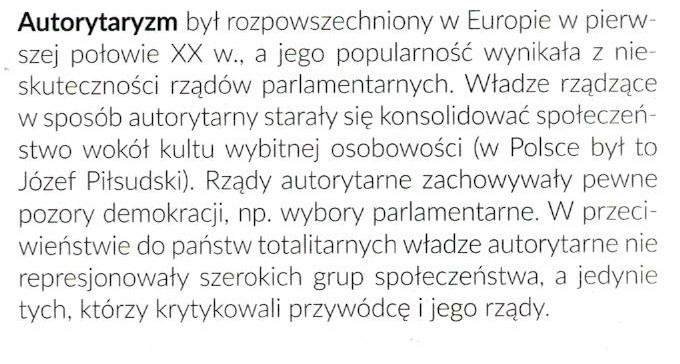 Przeczytaj i odpowiedz na pytanie: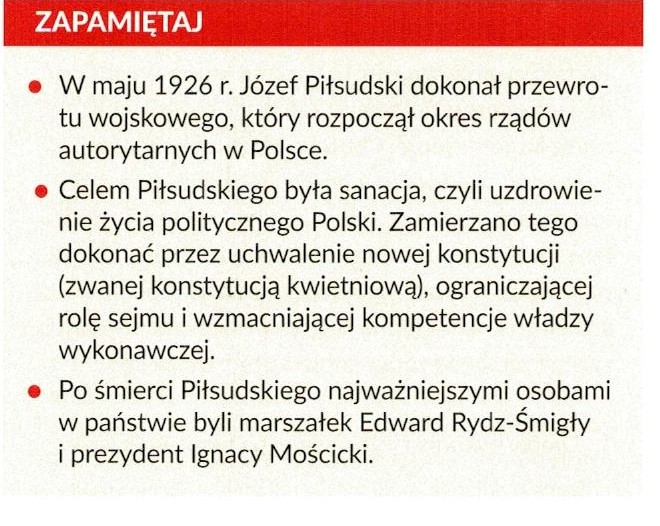 Pytanie:1 Wymień najważniejsze osoby w państwie po śmierci Piłsudskiego?Temat: Społeczeństwo polskie w latach 1918−1939.     -04.06.2020Społeczeństwo i gospodarka II Rzeczypospolitej. Uczeń: 	charakteryzuje społeczną, narodowościową i wyznaniową strukturę państwa polskiego.II Rzeczypospolita w latach 1921–1939. Uczeń: charakteryzuje skalę i skutki wojennych zniszczeń oraz zaborowe dziedzictwo.Przeczytaj: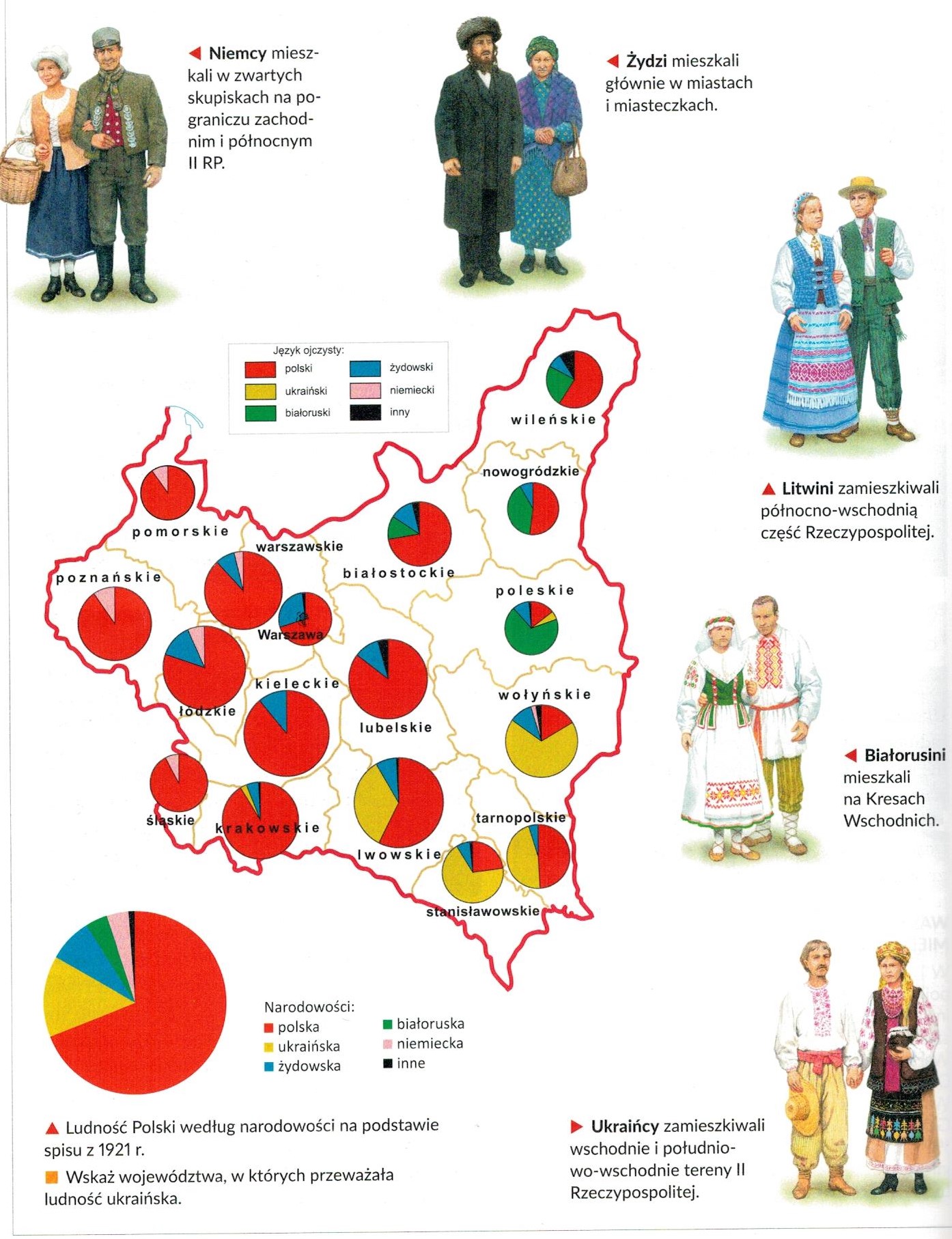 Przeczytaj i przepisz zapamiętaj: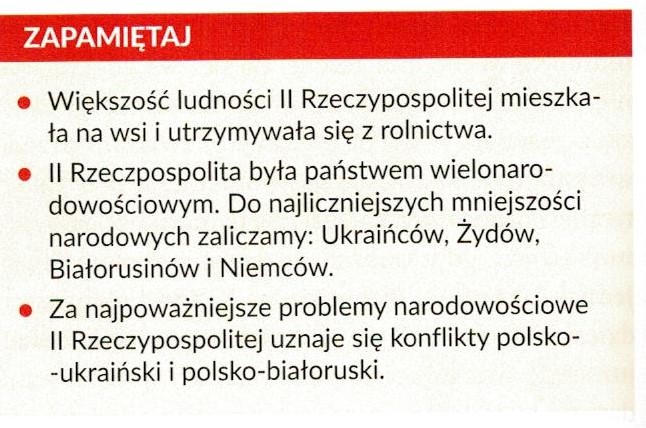 Kontakt: apopadenczuk@interia.pl , 666 892 643